Axialer Dachventilator DZD 40/6 AVerpackungseinheit: 1 StückSortiment: 
Artikelnummer: 0087.0421Hersteller: MAICO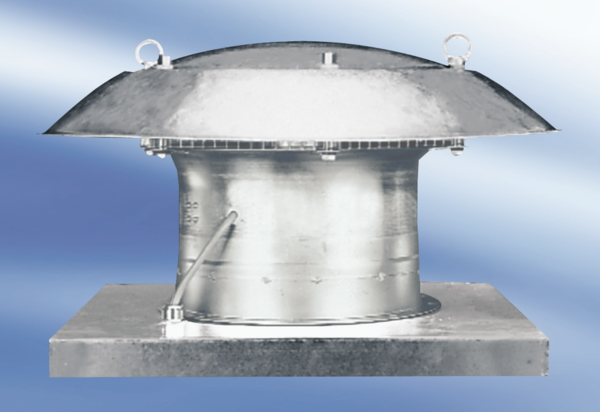 